Акция «Георгиевская ленточка»Ежегодно учащиеся школы принимают участие в акции «Георгиевская ленточка». Ленточки торжественно вручаются в школе ученикам, на улице прохожим, тем самым отдавая дань погибшим. 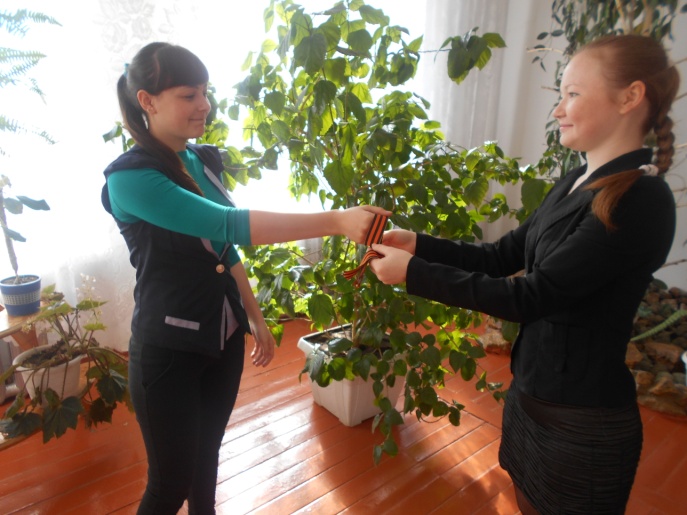 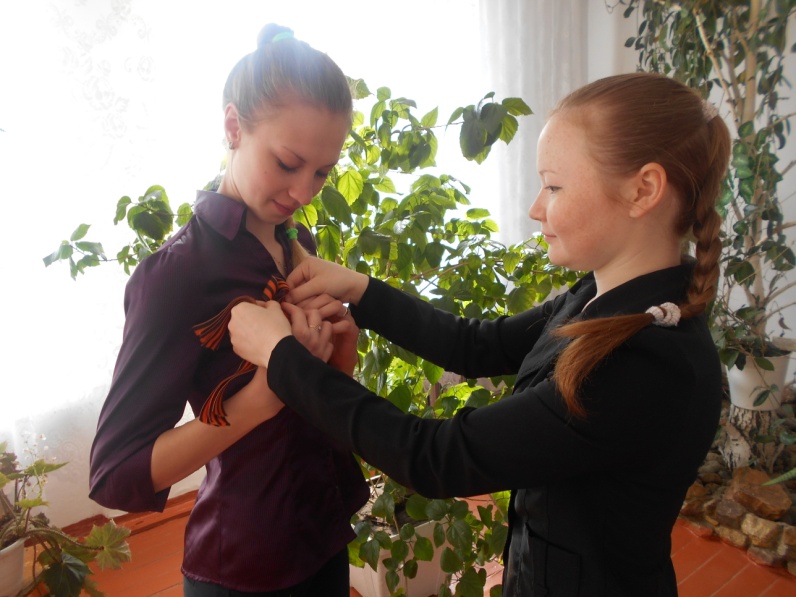 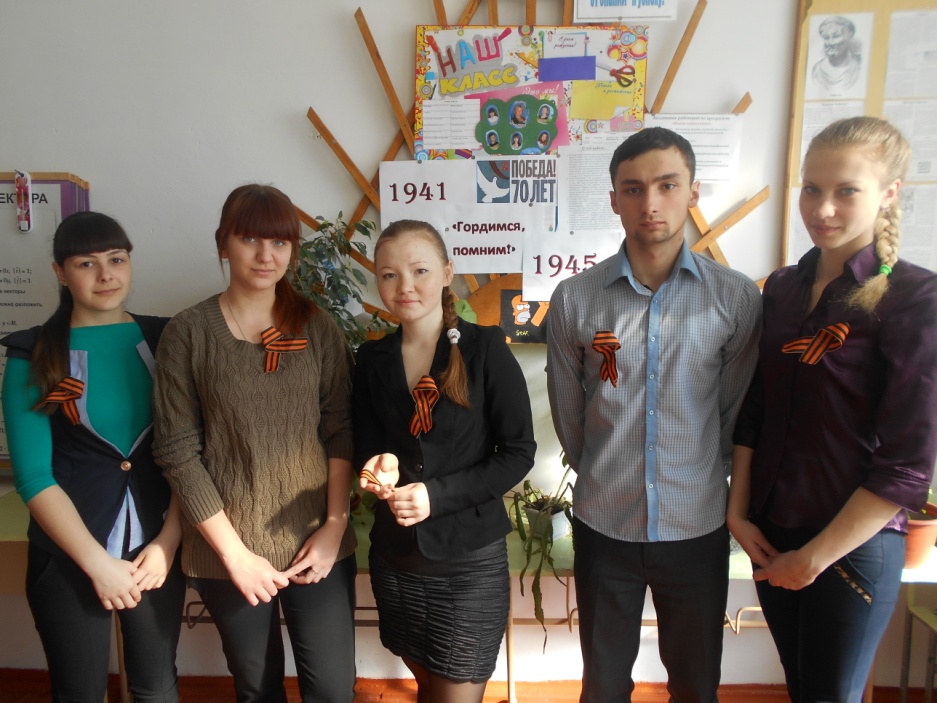 